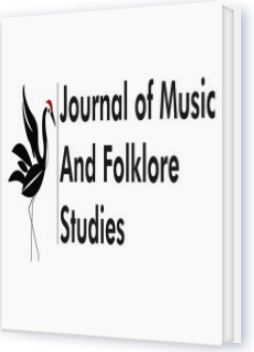 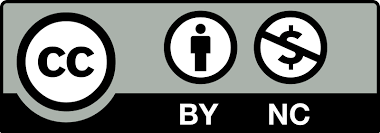 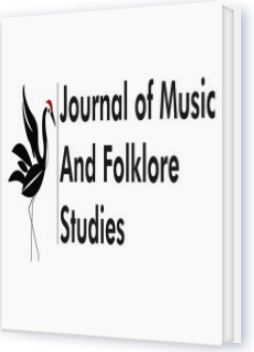 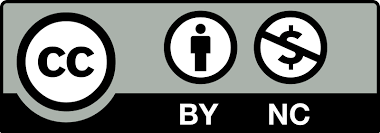 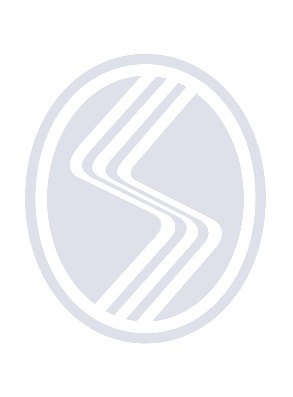 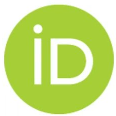 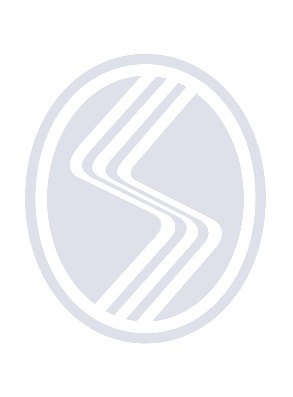 The information about the book should be written in Cambria 11 point font.